Egyéni lapÁltalános természetvédelmi kérdésekHogyan oldható meg, hogy a gyepterületek ne bokrosodjanak vissza? Miért fontos a vizes élőhelyek fenntartása és védelme? Mit jelent a madárbarát (természetvédelmi szempontú) gyepgazdálkodás? Hogyan lehetséges a mocsarak vízpótlásának megoldása? Miért fontosak a zöldfolyosók, és mik azok? Miért kell visszaszorítani az özönfajokat? Sorolj fel özönfajokat!Milyen természetvédelmi szempontból fontos tevékenységet ábrázol a kép? 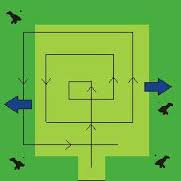 Mi az a Ramsari Egyezmény? Írd a megfelelő helyre!Nemzeti parkokHelyi jelentőségű védett területekNatúrparkokNatura 2000-es területekTájvédelmi körzetekTermészetvédelmi területekSorolj fel 10 védett növényfajt!Sorolj fel 10 védett állatfajt!Sorolj fel öt őshonos háziállatot!Mit jelent az a szó, hogy biodiverzitás? Egyéni lapÁltalános természetvédelmi kérdésekMEGOLDÁS, PONTOZÁSHogyan oldható meg, hogy a gyepterületek ne bokrosodjanak vissza? (2pont)A, legeltetésB, kaszálásMiért fontos a vizes élőhelyek fenntartása és védelme? (5pont)Mert ott a legnagyobb a fajok sokfélesége. Költő-, szaporodó-, táplálkozó- és búvóhely. Mit jelent a madárbarát (természetvédelmi szempontú) gyepgazdálkodás? (4pont)Búvósávok meghagyása kaszáláskor. Madarak fészkelési idejéhez alkalmazkodó, időzített kaszálás. Vadriasztó lánccal felszerelt kaszálógépek, kioktatott személyzettel. Hogyan lehetséges a mocsarak vízpótlásának megoldása? (4pont)A mocsarak vízlefolyásának lassítása, duzzasztással. Vízelvezető árkok megszüntetése. Növényzet visszatelepítése. Árvizek levezetése a területre. Miért fontosak a zöldfolyosók, és mik azok? (4pont)A zöldfolyosók Natura 2000-es területeket kötik össze. Biztosítja a vonuló állatok vonulását. A populációk között összeköttetést jelent, nem lesznek elszigetelve egymástól, genetikai felfrissülés. Miért kell visszaszorítani az özönfajokat? (2pont)Mert elveszik, csökkentik az őshonos fajok életterét. Sorolj fel özönfajokat! (ahányat felsorol)Kanadai aranyvessző, gyalogakác, selyemkóró, harlekin katica, cifra rák, törpeharcsaMilyen természetvédelmi szempontból fontos tevékenységet ábrázol a kép? (1pont)Madárbarát gyepgazdálkodás (madárbarát kaszálás, természetvédelmi gyepgazdálkodás, stb). Mi az a Ramsari Egyezmény? (5pont)Nemzetközi egyezmény a vizes területek védelméről. (Definiálja mi a láp, mocsár, patak, ér, stb. Legalább 20.000 fajt eltartó terület. Pl. Tatai Öreg-tó, Kis-Balaton, Fertő-tó, Felső-Tisza). 		Nemzeti Park			Tájvédelmi 		körzet				Természetvédelmi terület	NATÚRPARKOK	Helyi jelentőségű védett 		NATURA 2000-ES TERÜLETEK					területÍrd a megfelelő helyre!Nemzeti parkokHelyi jelentőségű védett területekNatúrparkokNatura 2000-es területekTájvédelmi körzetekTermészetvédelmi területek(6 pont)Sorolj fel 10 védett növényfajt!10pontSorolj fel 10 védett állatfajt!10 pontSorolj fel öt őshonos háziállatot!5pontMit jelent az a szó, hogy biodiverzitás? Fajok sokfélesége (1pont)Összesen: 